Découper une Pomme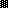 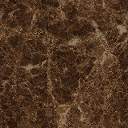 